Лабораторная работа 14Упражнение 1: прочитайте данные продаж мыла для ванны для всех месяцев и покажите их с помощью гистограммы.Гистограмма должна выглядеть так.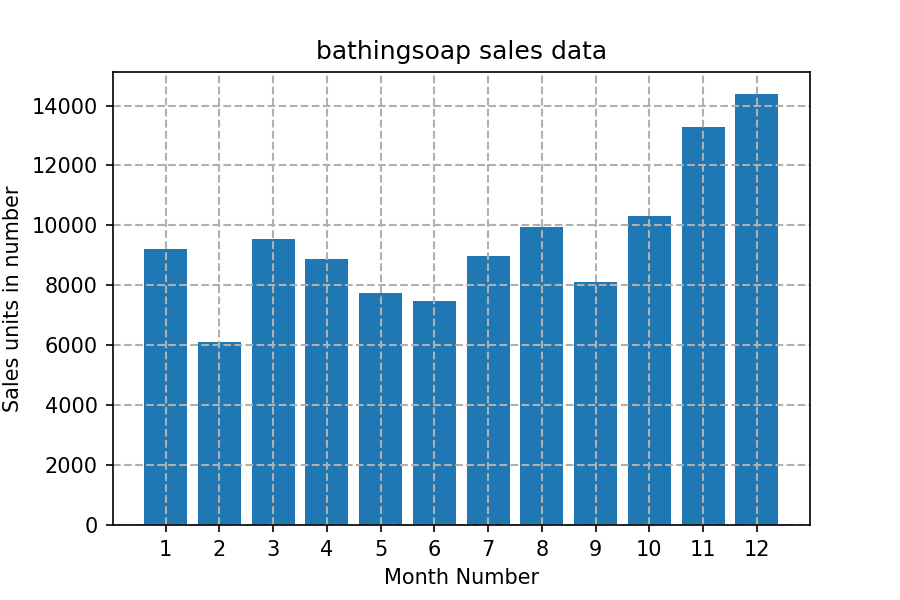 Упражнение 2: считайте общую прибыль каждого месяца и покажите ее с помощью гистограммы, чтобы увидеть наиболее распространенные диапазоны прибыли.Гистограмма должна выглядеть так.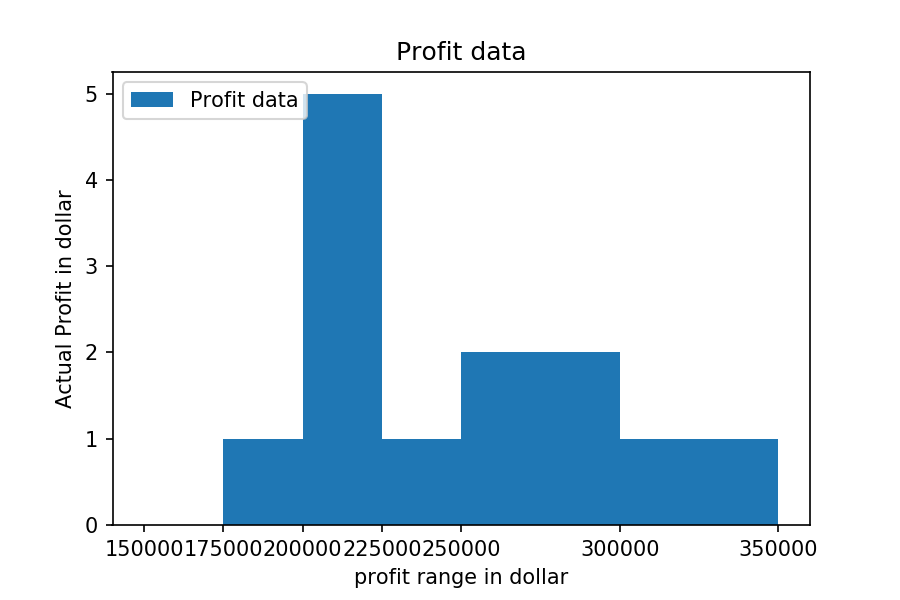 Упражнение 3. подсчитайте общие данные о продажах за прошлый год для каждого продукта и покажите их с помощью круговой диаграммы.Примечание. На круговой диаграмме отображается количество проданных единиц каждого продукта в год в процентах.Круговая диаграмма должна выглядеть так.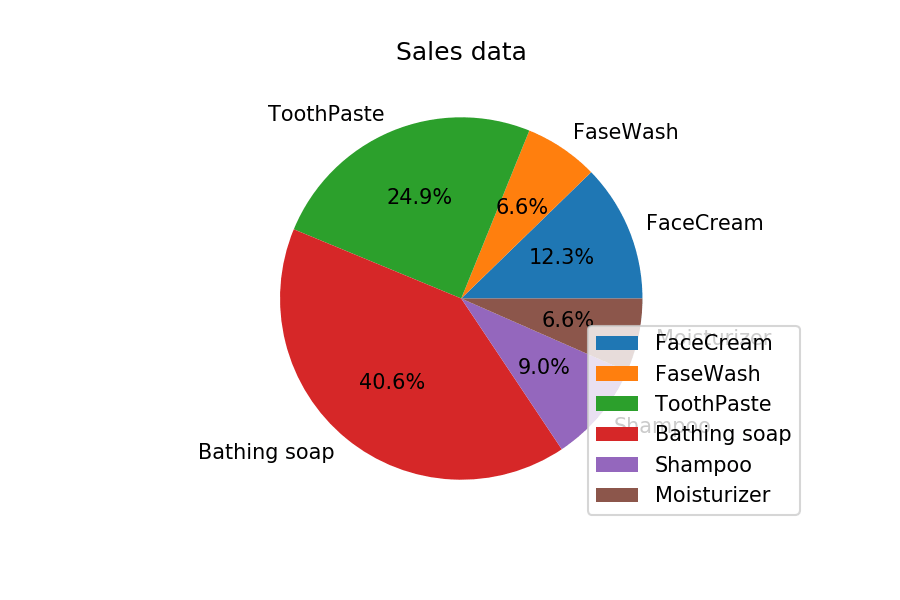 Упражнение 4: прочтите сведения о средствах для мытья с мылом и для лица за все месяцы и отобразите их с помощью вспомогательного графика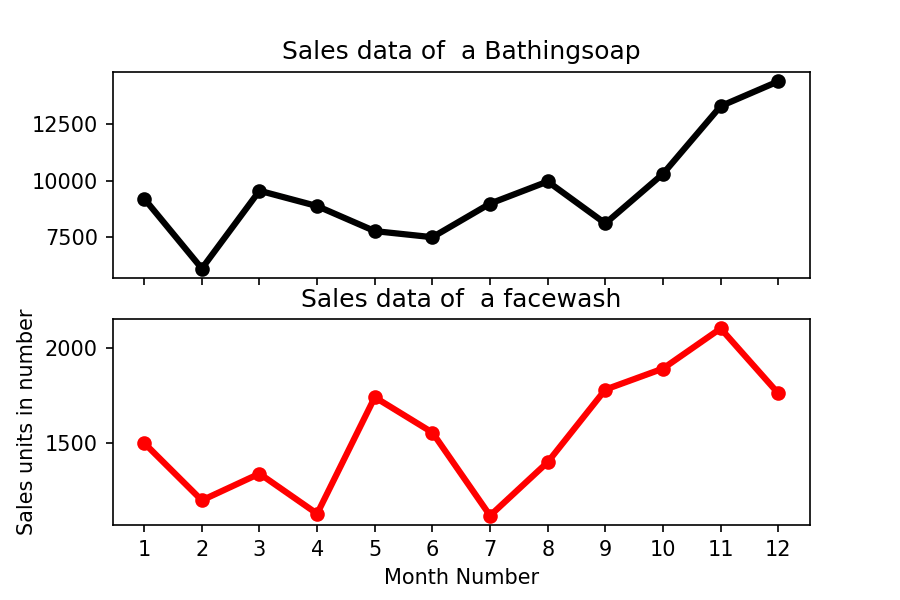 Упражнение 5: прочитать данные всех продаж и показать их с помощью следующего стека участка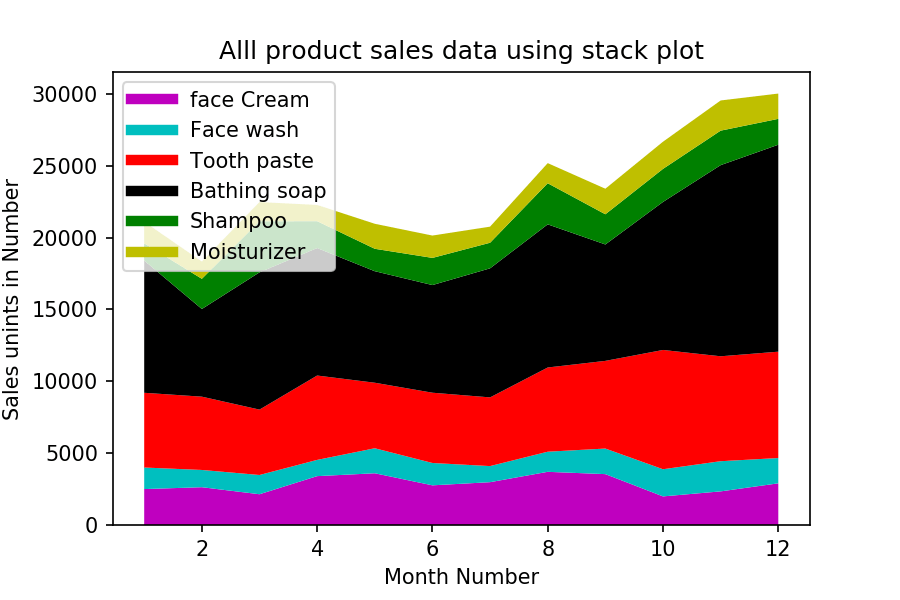 